                                                                      ПРОЕКТ«ЗИМУЮЩИЕ ПТИЦЫ»Старшая группа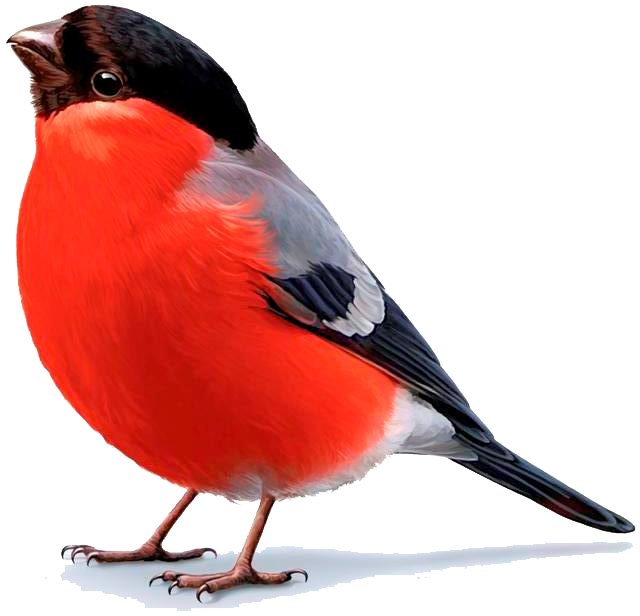  « Так и живут бок о бок птицы и люди, часто не обращая внимания друг на друга, иногда ссорясь, иногда радуясь друг другу, как члены одной большой семьи. Кто из них кому больше нужен – человек птицам или птицы человеку? Но выживет ли человек, если на Земле не останется птиц».Э.Н. ГоловановаАктуальность проекта: в современных условиях проблема экологического воспитания дошкольников приобретает особую остроту и актуальность. Именно в период дошкольного детства происходит становление человеческой личности, формирование начал экологической культуры. Поэтому очень важно разбудить в детях интерес к живой природе, воспитывать любовь к ней, научить беречь окружающий мир.Участники проекта: дети старшей группы, родители, воспитатели.Срок реализации проекта: краткосрочный (1 неделя).Цель: формирование знаний о зимующих птицах и бережного отношения к ним.ЗадачиРасширить кругозор детей о зимующих птицах.Способствовать развитию творческих и интеллектуальных способностей воспитанников.Пополнить предметно-развивающую среду по теме проекта.Привлечь воспитанников и родителей к помощи птицам в трудных зимних условиях.Этапы реализации проекта:I этап – подготовительный.Обсуждение цели, задачи с детьми и родителями.Создание необходимых условий для реализации проекта.Перспективное планирование проекта.Разработка и накопление методических материалов по проблеме.II этап – основной (практический).Внедрение в образовательный процесс эффективных методов и приёмов по расширению знаний дошкольников о зимующих птицах.III этап – заключительный.Оформление результата проекта в виде презентации.Организация и участие родителей выставке «Лучшая кормушка для птиц».Проведение акции «Птичья столовая»Родителям сообщается тема недели и дается домашние задание: Рекомендации на совместные прогулки.Совместно с ребенком сделать кормушку.Кормить с детьми птиц.Подобрать иллюстрации, раскраски о зимующих птицах. Заучивать стихотворения о зимующих птицах. Отгадывать загадки про зимующих птиц. Рассматривая с детьми книги, поставила цель, что всю неделю будем говорить о зимующих птицах. С помощью детей составили план реализации проекта. Дети запланировали узнать о птицах из фильмов, энциклопедий, презентаций и т.д.Содержание работы в процессе реализации проекта. Игровая деятельность:Дидактические игры.Сюжетно-ролевые игры.Театрализация.Подвижные игры.Упражнения на дыхание.Упражнение на развитие мелкой моторики рук. Познавательная деятельностьБеседы.Решение проблемной ситуации.Наблюдение за птицами зимой.Труд. Чистить кормушки от снегаКоммункация:Составление описательного рассказаТворческое рассказывание.Художественное творчество:Рисование.Лепка из пластилина.Аппликация. Культурные практики:Творческая мастерская «Кормушка для птиц»Интеллектуальный тренинг «В гости к зимующим птицам»Музыка.Работа с родителями.Ожидаемый результат.Расширение кругозора детей о зимующих птицах.Улучшение предметно-развивающей среды.Развитие у детей любознательности, творческих способностей, познавательной активности, коммуникативных навыков.Активное участие воспитанников и родителей к помощи птицам в трудных зимних условиях. Этапы реализации проекта:I этап – подготовительныйОбсуждение цели, задачи с детьми и родителями. Создание необходимых условий для реализации проекта. Перспективное планирование проекта. Разработка и накопление методических материалов по проблеме.II этап – основной ( практический)Внедрение в образовательный процесс эффективных методов и приёмов по расширению знаний дошкольников о зимующих птицах.Домашние задание родителям Рекомендации на совместные прогулки. Совместно с ребенком сделать кормушку. Подсыпая корм, развивать словарный запас ребенка. Заучивание стихотворений о зимующих птиц. Отгадывание загадок про зимующих птиц. Рассмотреть зимующих птиц на иллюстрациях в книгах и журналах, принести книги в детский сад.Содержание работы в процессе реализации проекта.Игровая деятельность Дидактические игры:«Один-много», «Назови ласково», «Счёт птиц», «Четвертый лишний», "Угадай птицу по описанию", «Чей хвост?», «Кто что ест», « Узнай по голосу», «Что едят птицы». Н/и «Домино» (птицы), «Разрезные картинки», Лото. Лабиринт Зимующие птицы. Сюжетно-ролевые игры: «Птичий двор». Театрализация: «Где обедал воробей».Лото. Лабиринт Зимующие птицы.«Разрезные картинки»Подвижные игры«Снегири», «Воробушки и кот», «Зимующие и перелетные птицы», «Воробушки и автомобиль», «Совушка».Познавательная деятельность:Формирование целостной картины мира.Тема: «Зимующие птицы»Цели: рассказать детям о зимующих птицах, объяснить причину их перелетов (перелетные, зимующие); учить отвечать на вопросы полными ответами, способствовать воспитанию заботливого отношения к птицам.Тема: «Сколько птиц к кормушке нашей прилетело?»Беседы:«Как живут наши пернатые друзья зимой», «Кто заботится о птицах», «Пользу или вред приносят птицы?», «Меню птиц», «Как дети с родителями заботятся о птицах зимой?».Решение проблемной ситуации: «Что может произойти, если не подкармливать птиц зимой».Наблюдение за птицами зимой:Наблюдение за синицей, наблюдение за зимующими птицами, наблюдение за вороной, наблюдение за голубями.Труд:изготовление кормушек, чистка кормушек, подкормка птиц.Коммуникация:Чтение рассказов: И. Тургенева «Воробей», М. Горького «Воробьишко» + просмотр мультфильма, Н. Рубцова «Воробей» и «Ворона». Сухомлинского «О чём плачет синичка», просмотр мультфильма «Высокая горка», просмотр презентаций: "Зимующие птицы", "Кормушки". Творческое рассказывание «Как я спас птичку». Заучивание и чтение стихотворений о зимующих птицах; обсуждение пословиц, поговорок, отгадывание загадок; рассматривание иллюстраций с изображением зимующих птиц.Художественное творчество:Рисование «Снегири».Цель: развивать интерес и положительное отношение к нетрадиционной технике рисования – ладошками.Лепка из пластилина «Учимся лепить птиц»:Цель: учить лепить птиц из целого куска.Аппликация «Синичка».Цель: учить передавать особенности строения, окраски снегиря приёмом силуэтного вырезания. Музыка: Аудиозапись «Голоса птиц». Музыкально - дидактическая игра «Птицы и птенчики», муз. и сл. Е. ТиличеевойСамостоятельная деятельность детей: раскрашивание птиц красками, карандашами, пластилином, рисование птиц на доске творчества, лепка, аппликация, игры с дидактическими играми, Лэпбук «Зимующие птицы».Работа с родителями:Консультации для родителей:«Как и из чего можно сделать кормушку для птиц», буклеты «Берегите птиц», Индивидуальные беседы: «Обсуждаете ли вы дома с ребенком тему недели?III этап - заключительныйОформление результата проекта в виде презентации. Организация выставки «Лучшая кормушка для птиц». Проведение акции с родителями «Птичья столовая»Результаты реализации проекта.Расширен кругозор детей о зимующих птицах. Улучшилась предметно – развивающая среда: литературой, фотографиями, иллюстрациями, стихотворениями, рассказами о птицах, загадками, презентациями о зимующих птицах. У детей сформировалась любознательность, творческие способности, познавательная активность, коммуникативные навыки. Воспитанники и их родители приняли активное участие в оказании помощи птицам в трудных зимних условиях.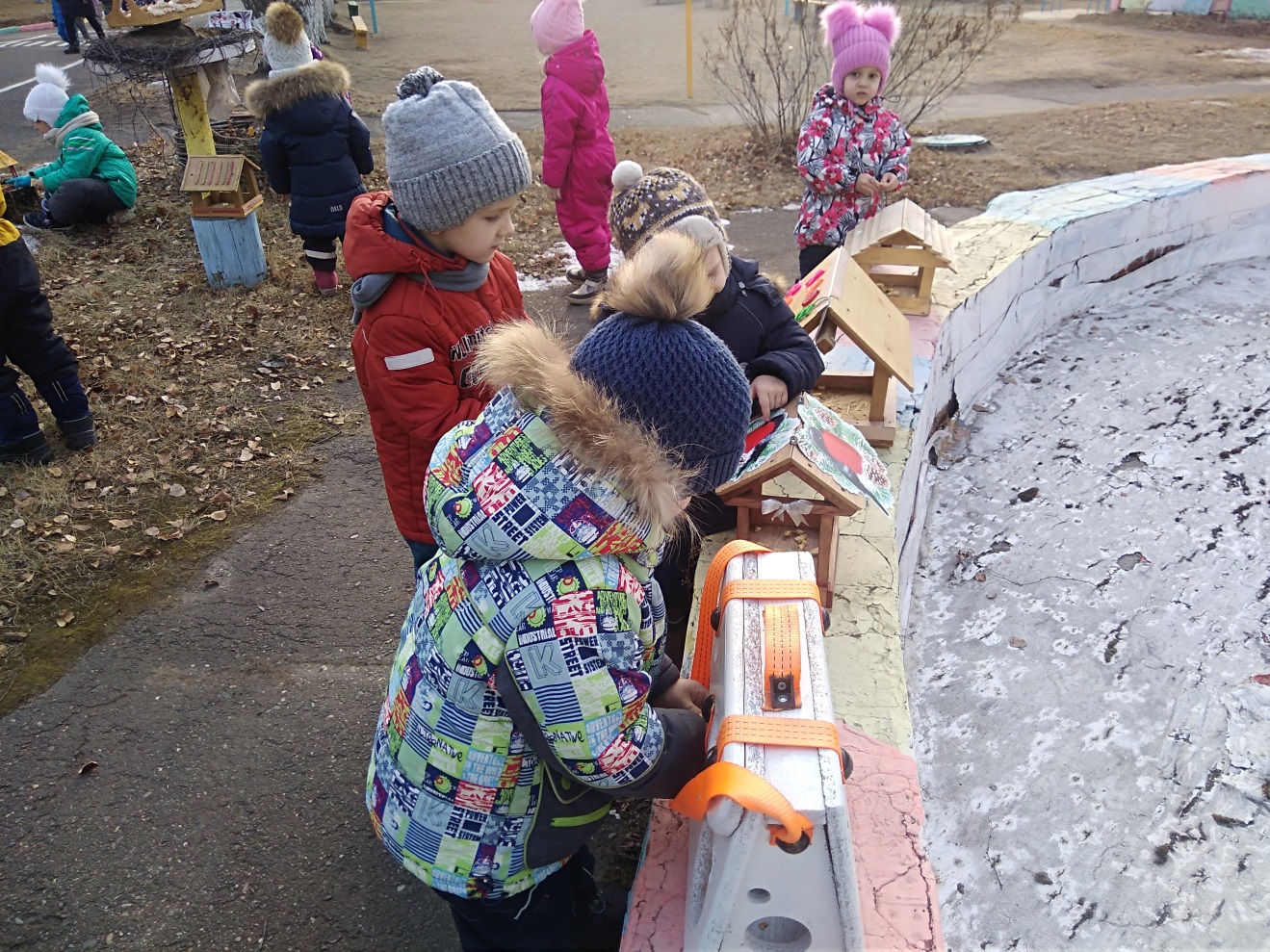 